Сумська міська радаВиконавчий комітетРІШЕННЯЗ метою забезпечення якості та безпеки надання послуг, підтримання в належному технічному стані автотранспортного парку та розглянувши звернення виконавця послуг з перевезення пасажирів ФОП Масюк Т.О. щодо встановлення тарифу на послуги з перевезення пасажирів на автобусних маршрутах загального користування, що працюють у звичайному режимі № 6 «Хіммістечко - Ковпака», № 58 «Тополянська - Василівка» та № 8 «Василівка – Тополянська» відповідно до наказу Міністерства транспорту та зв’язку України від 17.11.2009 року № 1175 «Про затвердження Методики розрахунку тарифів на послуги пасажирського автомобільного транспорту», Закону України «Про автомобільний транспорт», керуючись підпунктом 2 пункту «а» статті 28, частиною першою статті 52 Закону України «Про місцеве самоврядування в Україні», виконавчий комітет Сумської міської ради ВИРІШИВ:Встановити тарифи на послуги з перевезення пасажирів на автобусних маршрутах загального користування, що працюють у звичайному режимі № 6 «Хіммістечко - Ковпака», № 58 «Тополянська - Василівка» та № 8 «Василівка – Тополянська» у наступному розмірі: вартість одного пасажироперевезення - 4 грн.; вартість одного пасажироперевезення для пенсіонерів за віком (за умови пред'явлення пенсійного посвідчення) – 3 гривні; вартість одного пасажироперевезення для учнів 1-4 класів (за умови пред'явлення учнівського квитка) – 2 гривні.  Рішення виконавчого комітету від 16.05.2017 № 253 «Про тарифи на послуги з перевезення пасажирів на автобусних маршрутах загального користування, що працюють у звичайному режимі ФОП                Масюк Т.О.» вважати таким, що втратило чинність.	3. Рішення набуває чинності з моменту оприлюднення.ФОП Масюк Т.О., тел. (050)3073301Розіслати: Баранову А.В., Яковенку С.В., ФОП Масюк Т.О.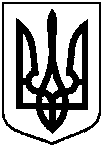  від 18.07.  2017 № 374Про тарифи на послуги з перевезення пасажирів на автобусних маршрутах загального користування, що працюють у звичайному режимі  ФОП  Масюк Т.О.Міський голова О.М. Лисенко